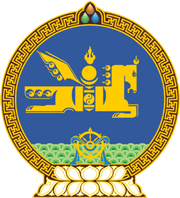 МОНГОЛ УЛСЫН ХУУЛЬ2022 оны 12 сарын 09 өдөр                                                                  Төрийн ордон, Улаанбаатар хотКОНЦЕССЫН ТУХАЙ ХУУЛЬ ХҮЧИНГҮЙ      БОЛСОНД ТООЦОХ ТУХАЙ	1 дүгээр зүйл.2010 оны 01 дүгээр сарын 28-ны өдөр баталсан Концессын тухай хуулийг хүчингүй болсонд тооцсугай.2 дугаар зүйл.Энэ хуулийг Төр, хувийн хэвшлийн түншлэлийн тухай хууль хүчин төгөлдөр болсон өдрөөс эхлэн дагаж мөрдөнө. МОНГОЛ УЛСЫНИХ ХУРЛЫН ДАРГА 					Г.ЗАНДАНШАТАР